Aralık ayı Reel Kesim Güven Endeksi (RKGE) Türkiye Cumhuriyeti Merkez Bankası (TCMB) tarafından 28 Aralık 2015 tarihinde yayımlandı. 2015 yılı Kasım ayında 105,2 olan RGKE, Aralık ayında 3 puan azalarak 102,2 seviyesine inmiştir. Mevsimsellikten arındırılmış reel kesim güven endeksi ise (RKGE-MA) bir önceki aya göre 1,4 puan azalarak 108,8 puan seviyesine düşmüştür.Aralık ayında Reel Kesim Güven Endeksi (Şekil 1) bir önceki aya göre yüzde 2,9 düşmüştür. Endeks bir önceki yılın aynı ayına göre ise yüzde 1 oranında artmıştır. Mevsimlikten arındırılmış Reel Kesim Güven Endeksi (RKGE-MA) ise bir önceki aya göre yüzde 1,3 azalırken, bir önceki yılın aynı ayına göre yüzde 0,7 artmıştır.Şekil 1: Reel Sektör Güven Endeksi (Aralık 2014-Aralık 2015)Endeksi oluşturan yayılma endeksleri incelendiğinde, mevcut mamul mal stok miktarı, son 3 ay için toplam sipariş miktarı ve sabit sermaye yatırım harcaması endeksleri artış gösterirken; Mevcut toplam sipariş miktarı, gelecek 3 ay için üretim hacmi, gelecek 3 ay için toplam istihdam, gelecek 3 ay için ihracat sipariş miktarı ve genel gidişat endekslerinin düştüğü gözlemlenmektedir.Şekil 2: Üretim Hacmi, Toplam Sipariş Miktarı ve İhracat Sipariş Miktarı (Aralık 2014 - Aralık 2015)Aralık ayı mevcut mamul stok miktarı endeksi Kasım ayına göre yüzde 2,8 oranında artmış ve 97 puan seviyesine çıkmıştır. Geçen yılın Aralık ayına göre ise endeks yüzde 0,6 artmıştır. Üretim hacmi (gelecek üç ay) Aralık ayında bir önceki aya göre yüzde 4,2 ve ihracat sipariş miktarı (gelecek üç ay) yüzde 1,8 oranında düşüş sergilemiştir. Mevcut toplam sipariş miktarı endeksi bir önceki aya göre yüzde 4,3 oranında düşmüş ve 90,2 puana gerilemiştir. Toplam sipariş miktarı (son üç ay) endeksine bakıldığında Aralık 2015’de bir önceki aya göre yüzde 0,1 oranında yükseldiği görülmektedir.Toplam istihdam (gelecek üç ay) endeksi incelendiğinde bir önceki aya göre yüzde 2,7 oranında düşüş göstermiştir. Aynı endeks 2014 yılı Aralık ayına göre ise yüzde 0,2 oranında artmıştır. 2015 Kasım ayında 107,6 olan sabit sermaye yatırım harcaması endeksi ise, Aralık 2015’te yüzde 0,1 oranında artmış ve 107,7 olmuştur. Genel gidişat endeksi ise, Aralık ayında bir önceki aya göre yüzde 12,3 düşmüş; bir önceki yılın aynı ayına göre ise yüzde 1,3 oranında düşüş göstermiştir.Tablo 1: Bileşenler Bazında Reel Kesim Güven Endeki (Aralık 2014, Kasım 2015-Aralık 2015)2015 Aralık REEL KESİM GÜVEN ENDEKSİ28 Aralık 2015                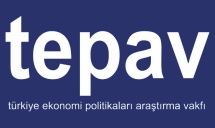 REEL KESİM GÜVEN ENDEKSİ (RKGE)REEL KESİM GÜVEN ENDEKSİ (RKGE)REEL KESİM GÜVEN ENDEKSİ (RKGE)REEL KESİM GÜVEN ENDEKSİ (RKGE)2 0 1 4           2015                         2015           2015                         2015AralıkKasımAralıkReel Kesim Güven Endeksi101,2105,2102,2Toplam sipariş miktarı (Mevcut durum)8794,390,2Mamul mal stok miktarı (Mevcut durum) (*) 96,494,497Üretim hacmi (Gelecek 3 ay)106,7110,3105,7Toplam istihdam (Gelecek 3 ay)103,4106,5103,6Toplam sipariş miktarı (Son 3 ay)102,1105,7105,8İhracat sipariş miktarı (Gelecek 3 ay)111,3113,7111,7Sabit sermaye yatırım harcaması105,8107,6107,7Genel gidişat97,1109,295,8